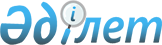 О внесении изменений в приказ Министра связи и информации Республики Казахстан от 16 ноября 2011 года № 348 "Об утверждении положений о Центральной экспертно-проверочной комиссии и экспертно-проверочных комиссиях центральных государственных и специальных государственных архивов"Приказ Министра культуры и спорта Республики Казахстан от 11 ноября 2014 года № 91. Зарегистрирован в Министерстве юстиции Республики Казахстан 8 декабря 2014 года № 9937

      В соответствии со статьей 43-1 Закона Республики Казахстан от 24 марта 1998 года «О нормативных правовых актах» ПРИКАЗЫВАЮ:



      1. Внести в приказ Министра связи и информации Республики Казахстан от 16 ноября 2011 года № 348 «Об утверждении положений о Центральной экспертно-проверочной комиссии и экспертно-проверочных комиссиях центральных государственных и специальных государственных архивов» (зарегистрированный в Реестре государственной регистрации нормативных правовых актов за № 7343, опубликованный в газете «Казахстанская правда» от 20 октября 2012 года № 362-363 (27181-27182) следующие изменения:



      в Положении о Центральной экспертно-проверочной комиссии, утвержденном указанным приказом:



      пункт 1 изложить в следующей редакции:

      «1. Центральная экспертно-проверочная комиссия (далее - ЦЭПК) является коллегиальным, консультативно-совещательным органом при Министерстве культуры и спорта Республики Казахстан (далее - Министерство), осуществляющим рассмотрение научно-методических вопросов экспертизы ценности документов, включения (исключения) документов в состав (из состава) Национального архивного фонда, а также установления источников его пополнения.»;



      пункты 3 и 4 изложить в следующей редакции:

      «3. Состав ЦЭПК утверждается приказом Министра.

      4. В состав ЦЭПК входят: председатель, заместитель председателя, секретарь и члены ЦЭПК из числа специалистов Министерства, государственных, специальных государственных архивов, центральных и местных исполнительных органов, представители научных, учебных организаций:

      1) председателем ЦЭПК является курирующий вице-министр.

      Заместитель председателя ЦЭПК назначается из числа руководителей структурных подразделений Департамента;

      2) секретарь ЦЭПК назначается из числа сотрудников структурного подразделения Департамента, обеспечивающего подготовку вопросов для рассмотрения ЦЭПК.»;



      пункт 9 изложить в следующей редакции:

      «9. Рабочим органом ЦЭПК является Департамент архивного дела и документации Министерства.»;



      пункт 13 изложить в следующей редакции:

      «13. Решения ЦЭПК принимаются открытым голосованием и считаются принятыми, если за них подано большинство голосов от общего количества членов ЦЭПК. В случае равенства голосов принятым считается решение, за которое проголосовал председатель. Члены ЦЭПК вправе на особое мнение, которое, в случае его выражения, должно быть изложено в письменном виде и приложено к протоколу ЦЭПК.

      Решения ЦЭПК оформляются протоколом, утверждаемым Министром.».



      2. Департаменту архивного дела и документации Министерства культуры и спорта Республики Казахстан обеспечить:

      1) государственную регистрацию настоящего приказа в Министерстве юстиции Республики Казахстан;

      2) в течение десяти календарных дней после государственной регистрации настоящего приказа его направление на официальное опубликование в периодических печатных изданиях и в информационно-правовой системе «Әділет»;

      3) размещение настоящего приказа на интернет-ресурсе Министерства культуры и спорта Республики Казахстан.



      3. Настоящий приказ вводится в действие со дня его первого официального опубликования.      Министр                                    А. Мухамедиулы
					© 2012. РГП на ПХВ «Институт законодательства и правовой информации Республики Казахстан» Министерства юстиции Республики Казахстан
				